ROTEIRO PARA ACESSO ÀS FICHAS DE AVALIAÇÃO COM OS PARECERES REFERENTES ÀS PROPOSTAS DE CURSO NOVOOs resultados de avaliação de propostas de cursos novos (APCN) estão disponíveis na Plataforma Sucupira, por meio do portal publico, menu “Solicitações” – “Minhas Propostas”.ACESSO:O	coordenador	da	proposta	deve	acessar	a	Plataforma	Sucupira	em https://sucupira.capes.gov.br/acessar –> APCN -> Minhas Propostas e realizar o acesso por meio de CPF e senha originalmente recebida quando da submissão da proposta. Caso tenha esquecido, clicar no link para recuperá-la.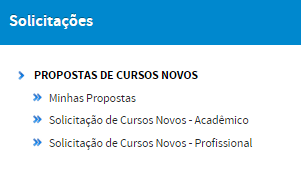 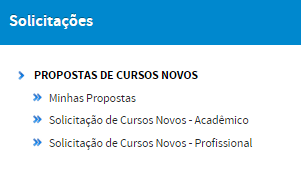 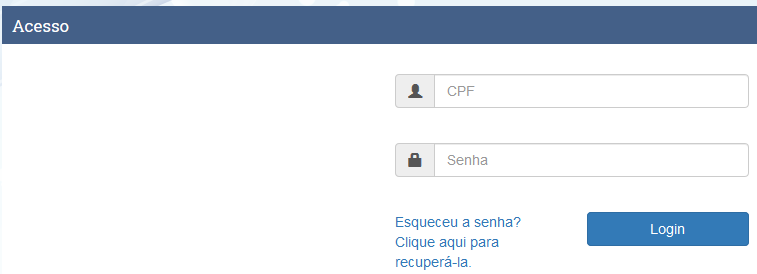 acessar a aba resultados. Para visualizar a ficha, clique em  .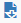 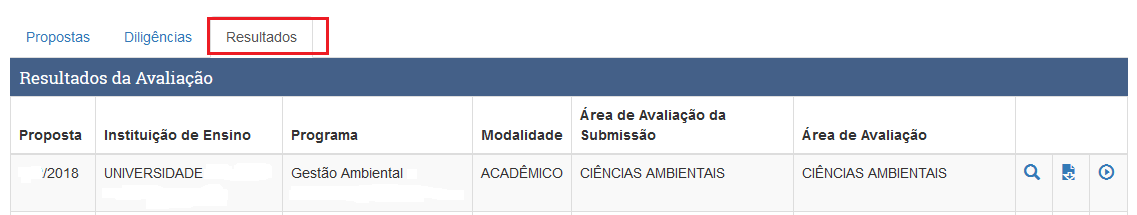 